7., 8., 9. razredSODOBNA PRIPRAVA HRANEV tem tednu izdelajte miselni vzorec o vodi v kuhinji. Dorišite ali prilepite še 10 sličic v zvezi s to temo.Večino znanja o tem je že v vaših glavah (v učbeniku je o vodi napisanega zelo malo).Po potrebi si pomagajte z internetom ali drugo literaturo.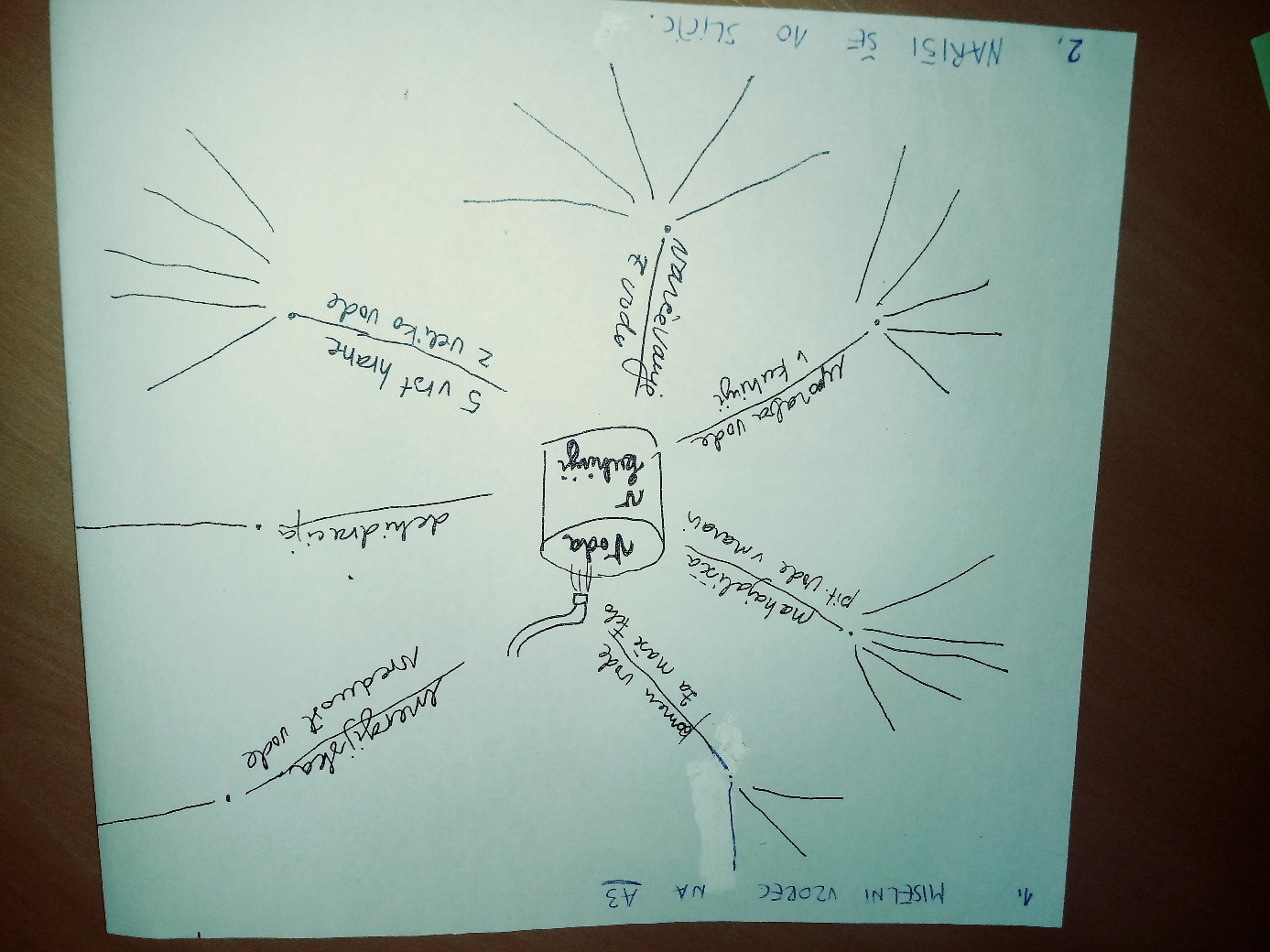 Lep pozdravMeta Maček  			meta.dobi@gmail.com